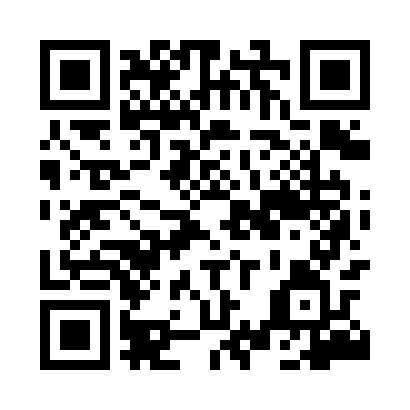 Prayer times for Radziwillow, PolandMon 1 Apr 2024 - Tue 30 Apr 2024High Latitude Method: Angle Based RulePrayer Calculation Method: Muslim World LeagueAsar Calculation Method: HanafiPrayer times provided by https://www.salahtimes.comDateDayFajrSunriseDhuhrAsrMaghribIsha1Mon4:136:1312:435:097:139:062Tue4:106:1112:425:117:159:083Wed4:076:0812:425:127:179:114Thu4:046:0612:425:137:189:135Fri4:016:0412:415:147:209:156Sat3:586:0112:415:167:229:187Sun3:555:5912:415:177:249:208Mon3:525:5712:415:187:259:229Tue3:495:5512:405:197:279:2510Wed3:465:5212:405:207:299:2711Thu3:435:5012:405:227:309:3012Fri3:405:4812:405:237:329:3213Sat3:375:4612:395:247:349:3514Sun3:335:4412:395:257:359:3715Mon3:305:4112:395:267:379:4016Tue3:275:3912:395:277:399:4217Wed3:245:3712:385:297:419:4518Thu3:215:3512:385:307:429:4819Fri3:175:3312:385:317:449:5120Sat3:145:3112:385:327:469:5321Sun3:115:2912:375:337:479:5622Mon3:075:2612:375:347:499:5923Tue3:045:2412:375:357:5110:0224Wed3:005:2212:375:367:5210:0525Thu2:575:2012:375:377:5410:0826Fri2:535:1812:375:387:5610:1127Sat2:505:1612:365:397:5810:1428Sun2:465:1412:365:417:5910:1729Mon2:435:1212:365:428:0110:2030Tue2:395:1012:365:438:0310:23